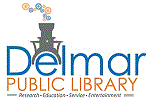   	Delmar Public Library Commission, Inc.	Monthly Meeting Agenda	August 26 2019----------------------------------------------------------------------------------------------------The above meeting will be held at 101 N. Bi-State Blvd., Delmar DE., at 6:00 pmBoard Candidate InterviewElection of Officers for FY20Call to OrderApproval of AgendaRecognition of Mrs. Lorie PhillipsApproval of Minutes Communications—Beverly Wilson: Various items (Longwood visit; Patron issue; Trustee training).Financial Report	Treasurer—Commission accounts	Bank of Delmarva—Lecates Trust status	Wilmington Trust Fees	Library Director – OperationsStaff ReportsLibrary Director Assistant DirectorOld Business	St. Stephens and Festival of WreathsNew Business             DE Library Laws Committee Report            Meeting Room Reservation Request            FY20 Proposed Operations Budget            Lib Assistant Interviews             Job Description Review (2)             Minimum Wage: Current and future adjustments            Library Closure: Sept 26—Sussex County Staff Development Day            RFP for Cleaning (November contract date)Library Expansion Update: Construction—Punch List itemsUSDA/NCALL Loans ClosingCapital Campaign Fundraising	Quarter Auction	Boscov’s Friends Helping Friends	Crab Raffle 2019Comments from CommissionersGeneral Public CommentsExecutive Session: Commission Applications; Library StaffingAdjournmentNext Scheduled Monthly Meeting –September 24, 2019 During this meeting the Commission may go into closed (executive) session to discuss items which involve privacy rights, litigation, or would disclose the identity of a financial contributor who wishes to remain anonymous. Agenda items listed may be considered out of sequence.Posted: August 19, 2019